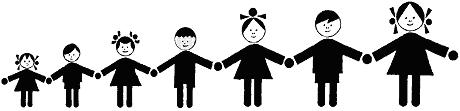 Governance at Walsh Memorial C of E (Voluntary Controlled) Infant School  The governing body at Walsh Memorial CoE (VC) Governing Body is a group containing governors representing different groups in the school community. Foundation governors are appointed by the Diocese of Guildford and include the local parish priest. Co opted governors are appointed by the governing body (Co Opted), LA governors are appointed by the Local Authority, parents are elected by the school’s parents and a member of staff is elected by the school staff. The Interim Headteacher is also a governor.As well as driving up the standards of achievement and attainment, every governing body has three core functions which are:Ensuring clarity of vision, ethos and strategic direction;Holding executive leaders to account for the educational performance of the organisation and its pupils, and the effective and efficient performance management of staff; andOverseeing the financial performance of the organisation and making sure its money is well spent. Governance arrangements at Walsh Memorial C of E Voluntary Controlled Infant SchoolCurrently, the Walsh Memorial CoE (VC) Governing Body is meeting as a full governing body every half term. We meet to review:what has been achieved against the School Development Planinformation and data about the schoolthe self evaluation of the school and ourselvesthe strategic direction of the school and how it will meet all pupils’ needshow effective safeguarding is in schoolhow well all children are progressing against targets set and reviewed regularlyhow gaps in learning are identified and addressedhow well children with Special Educational Needs and disabilities are being supportedhow children for whom we receive Pupil Premium funding are supportedhow Catch Up funding is being used to support gaps in learninghow the school engages with parentswhat the children think about school and learninghow children are given other opportunities to learn and grow how the budget is spent and the impact of the expenditurehow staff are part of the appraisal process and the impact of the objectives setwhat training and development the staff take part in and the impact it has in the classroomhow staff and pupil wellbeing is being addressedhow we keep children safe children in our school and groundsGovernors also:ensure that policies are reviewed and updated regularly to underpin the school’s workare linked to subjects and visit the school to speak with staff and children about the work in that areaensure that all statutory duties are being metattend training both in and out of school to increase their knowledge about governanceprepare for each meeting by reading information to be able ask the challenging questions which help the school show that there is a continuous drive for improvement in all aspects of school life